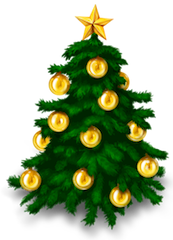 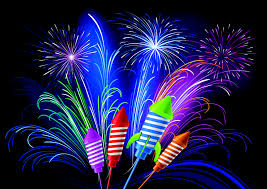 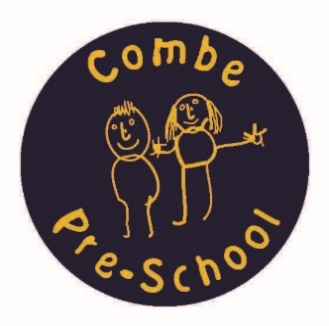 Combe Pre-school Newsletter Autumn Term 2 2017WelcomeWelcome back to the new term. It’s going to be a very busy term in the run up to Christmas with lots going on.Primary School Applications.If your child was born between 1st September 2013 and 31st August 2014 (inclusive), then they will be starting Reception from September 2018. You can now apply online via Oxfordshire County Council’s website.The deadline for Primary school applications is 15th January 2018. If you apply later, you are less likely to get a place at one of your preferred schools. Allocation day for places is on 16th April 2018, so please apply now.Pre-school Parent QuestionnaireWe would be very grateful if you could fill in a questionnaire for us, as we would like to improve the service we provide. Forms are now on your child’s peg and can be filled in anonymously. Please return you questionnaire and place it in the box provided, which is positioned next to the lunchbox and lost property box in the main school room. Thank You.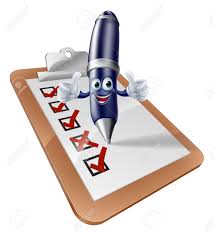 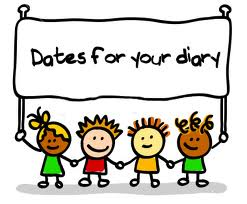 Wednesday 1st November – Start of Autumn term 2 @ 9am,Thursday 2nd November – Zoo Lab visit @ 11:15am,Thursday 2nd November – Committee, staff & parents social evening @ 8pm,Wednesday 8th November – Committee meeting 8pm,Tuesday 12th December – Nativity Play 10am start,Tuesday 19th December – Christmas Party start time TBC, & End of Term,Wednesday 3rd January – Staff Inset Day,Thursday 4th January – Pre-school starts at 9am.For further term dates, please see our Planning and Calendar page on our website www.combepreschool.co.uk. New TopicOur new topic this term, is “Let’s Explore Sounds”. We are looking forward to learning all about Bonfire Night and noisy fireworks during the first week back. Please see the list of weekly topics below:Week 1 – Bonfire Night & Fireworks  Week 2 – InstrumentsWeek 3 – Classical and Modern MusicWeek 4 – Outdoor and indoor soundsWeek 5 – Letter soundsWeek 6 – ChristmasWeek 7 – ChristmasWeek 8 – Fun Week (No Planning)Committee, Staff and Parents Social EveningPlease come along to our Committee, Staff and Parent’s social evening to find out more about Pre-school and After-school club, and to enjoy some wine, nibbles and a chat. We all look forward to seeing you at the Hub at 8pm.Coats and BootsPlease remember to bring in coats and boots for your children, as the weather is getting colder and we would like to explore the garden during the winter months.Updating the GardenYou may have already seen on our facebook and website pages, but we have used some of our fundraising money to extend the outdoor garden area. The children now have much more room to play and explore outside. We have now purchased a lovely new wooden playhouse and some flower planters, and have made a new abacus. The area has been changed around, and we are hoping to continue to improve this area over the rest of this term.Session Request FormsA new session request form will be emailed to you all during the course of this term. This is so you can book your child’s sessions for the January term.Nativity PlayOur Nativity Play will be held on Tuesday 12th December at 10am. You and your family are invited to come along and watch. A letter with more information will be emailed and/or put on pegs nearer the time.Christmas PartyOur Christmas party will take place on Tuesday 19th December and will finish around 12pm. The start time will be confirmed closer to the time. We will send you an email or letter containing more details, and we will post this on our facebook page and website.Easy FundraisingIf you shop online, you can still help us raise funds for pre-school and after-school club by creating an account and visiting retailers through this site. Companies will donate a percentage of money to our pre-school if you use this site whilst shopping online. You can access the link via our website or by visiting http://www.easyfundraising.org.uk/?v=c. WebsiteEvents, calendar dates, newsletters and our weekly planning sheets can be viewed on our website, as we update this regularly.Face book pageTo keep up-to-date with events and news from our Pre-school and After-school club, then please take a look and like our face book page which can be found at https://www.facebook.com/combepreschoolandafterschool. Don’t forget to like us!Thank You for taking the time to read our newsletter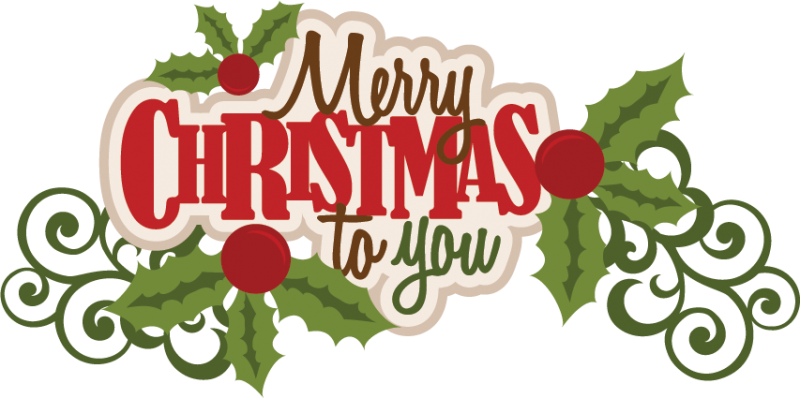 Best WishesAndrea, Vanessa, Sarah, Anne-Marie and Kate.